2022 Compensation Trends & Employee Benefits Survey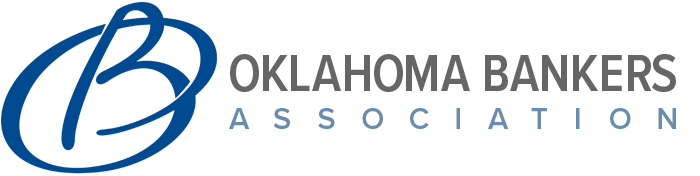 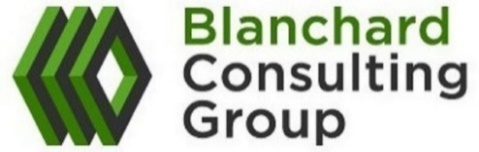 Contact Laura Roth at surveys@blanchardc.com or 612-850-0153 for detailsSurveys highlights:140 participants in the 2020 Compensation Trends & Employee Benefits Survey.Covers recent trends in various compensation programs such as: annual incentive plan design and payouts, equity/long-term incentive programs, executive benefits (including employment/change-in-control agreements), deferred compensation plans/supplemental executive retirement plans, and perquisites.Includes information on employee benefits surrounding 401K plans, tuition reimbursements, medical coverage, and more.Pricing for the 2022 Compensation Trends & Employee Benefits Survey ResultsOBA Member & Participant: $150OBA Member & Non-Participant: $300OBA Member & Non-Bank/Non-Participant: $600Surveys Available for Purchase:2021 Salary and Cash Compensation Survey207 Bank Participants Includes approximately 20 executive and 150 middle management/staff level positions2021 Director Compensation Survey112 Bank Participants Customized Board Compensation Analysis (available for purchase as a supplement)Coming This Spring/early summer:***2022 salary and cash compensation survey***For more information about Blanchard Consulting Group visit us at:WWW.BLANCHARDC.COM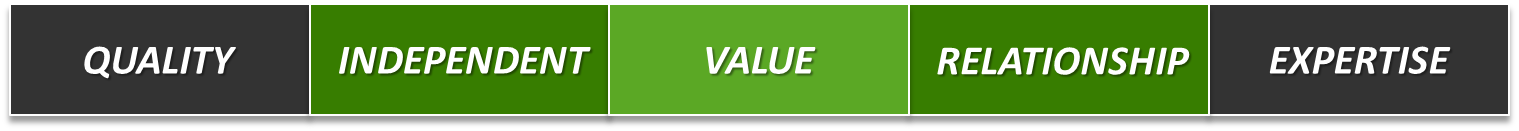 